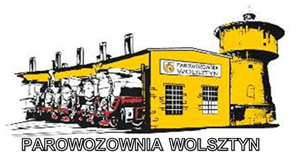 OPIS PRZEDMIOTU ZAMÓWIENIAPrzedmiotem zamówienia jest wykonanie zabudowy skrzyniowej z plandeka do samochodu VW CrafterInformacje ogólne:Przedmiotem zamówienia jest usługa :Opis przedmiotu zamówienia :Przedmiot zamówienia obejmuje usługę wykonania zabudowy skrzyniowej z plandeką do samochodu VW Crafter Crafter 2.0 TDI ( brygadówka) 7-osobowa dostawczy do 3,5t DMC takim jak : Wymiary skrzyni – długość 3460mm – szerokość 2090 mm – wysokość 1800mm,System plandeki przesuwnej burtofirana jednostronna,System dachu przesuwnegoWypinanie słupków bocznych (jeżeli jest konieczność wstawienia)Kolor plandeki – srebrnyDeskowanie aluminioweDodatkowy spojler Kod CPV: 34200000-9 Nadwozie pojazdów, przyczepy i naczepy.Terminy i warunki: Okres gwarancji 12 miesięcy.  Warunkiem odbioru jest podpisany protokół bez uwag przez Wykonawcę i Zamawiającego lub osobę upoważnioną.Termin płatności za realizację zamówienia : 21 dni od otrzymania prawidłowo wystawionej faktury VAT poprzedzonej protokołem odbioru towaru Zdjęcia poglądowe samochodu : 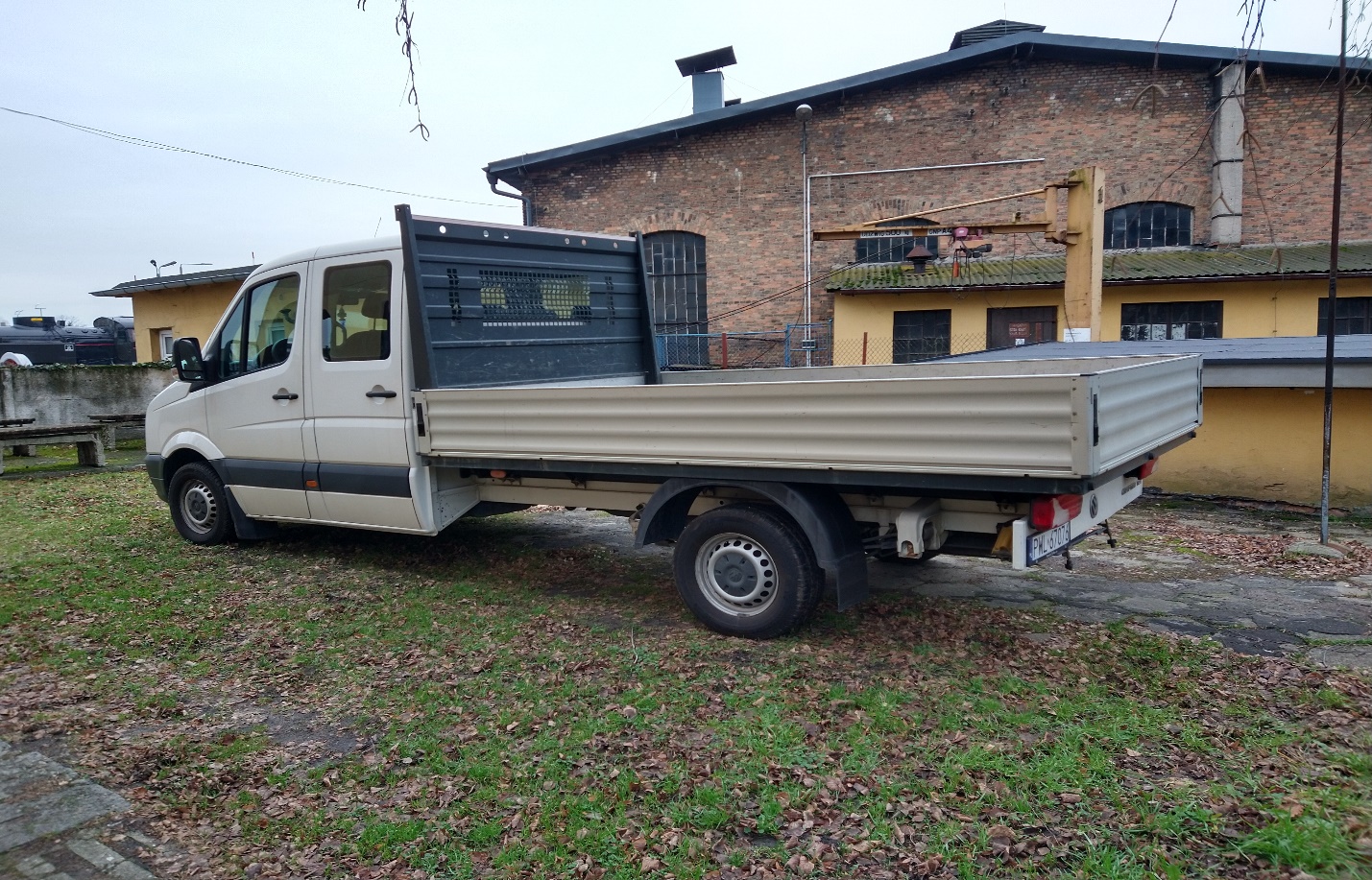 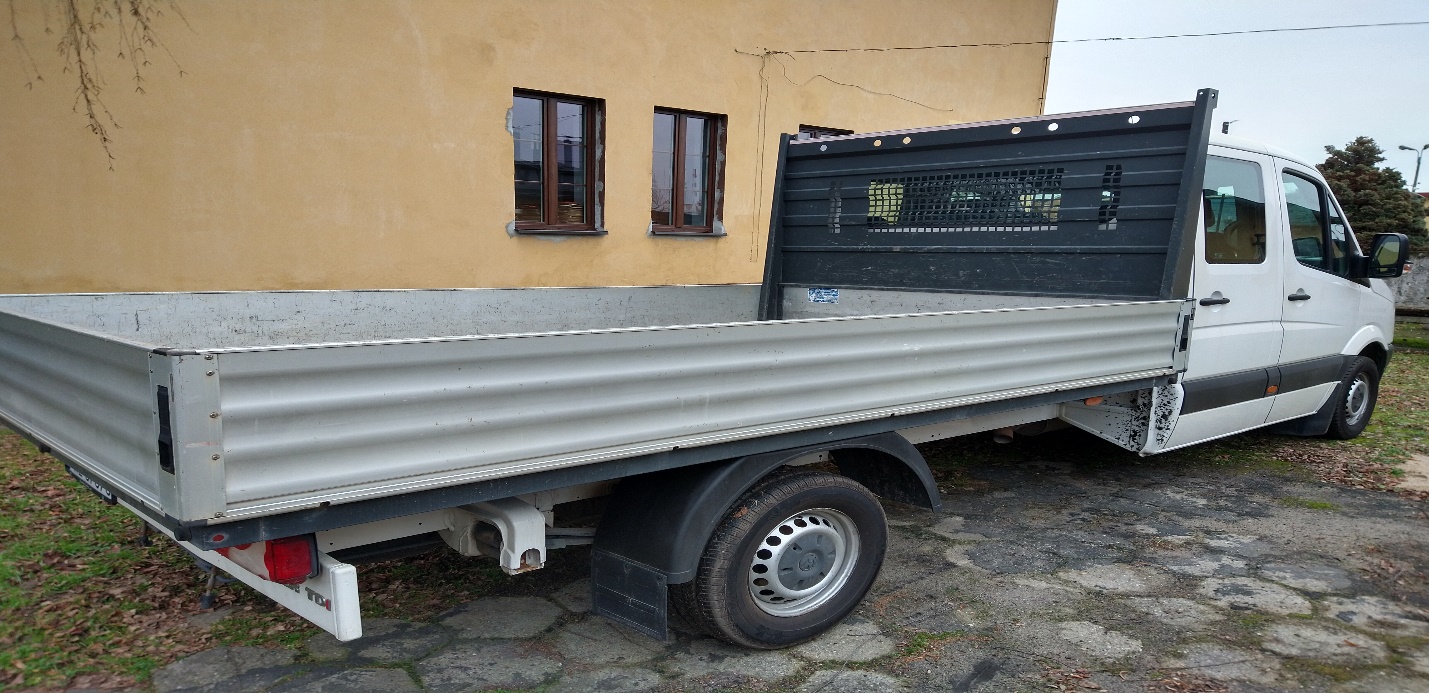 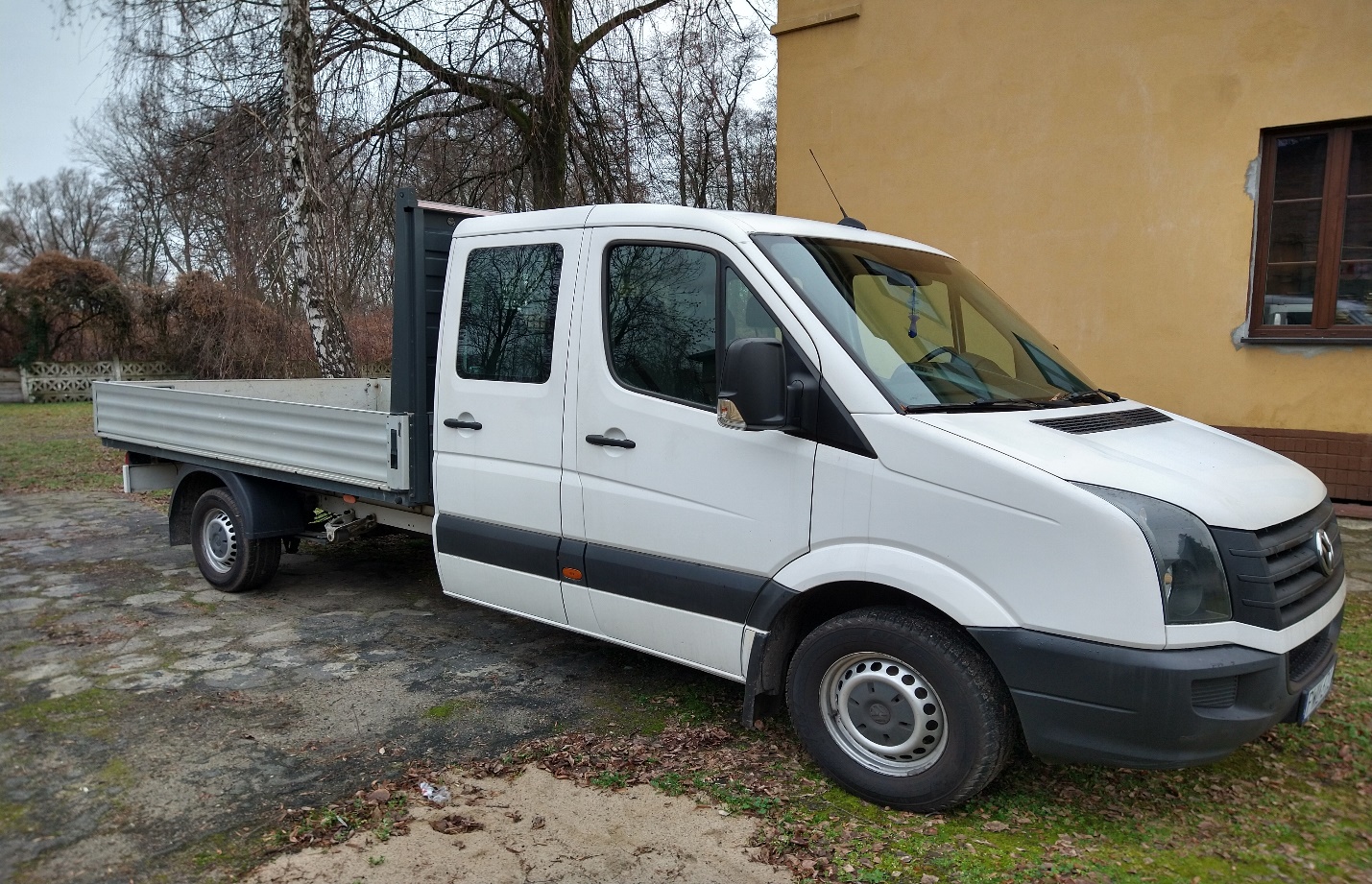 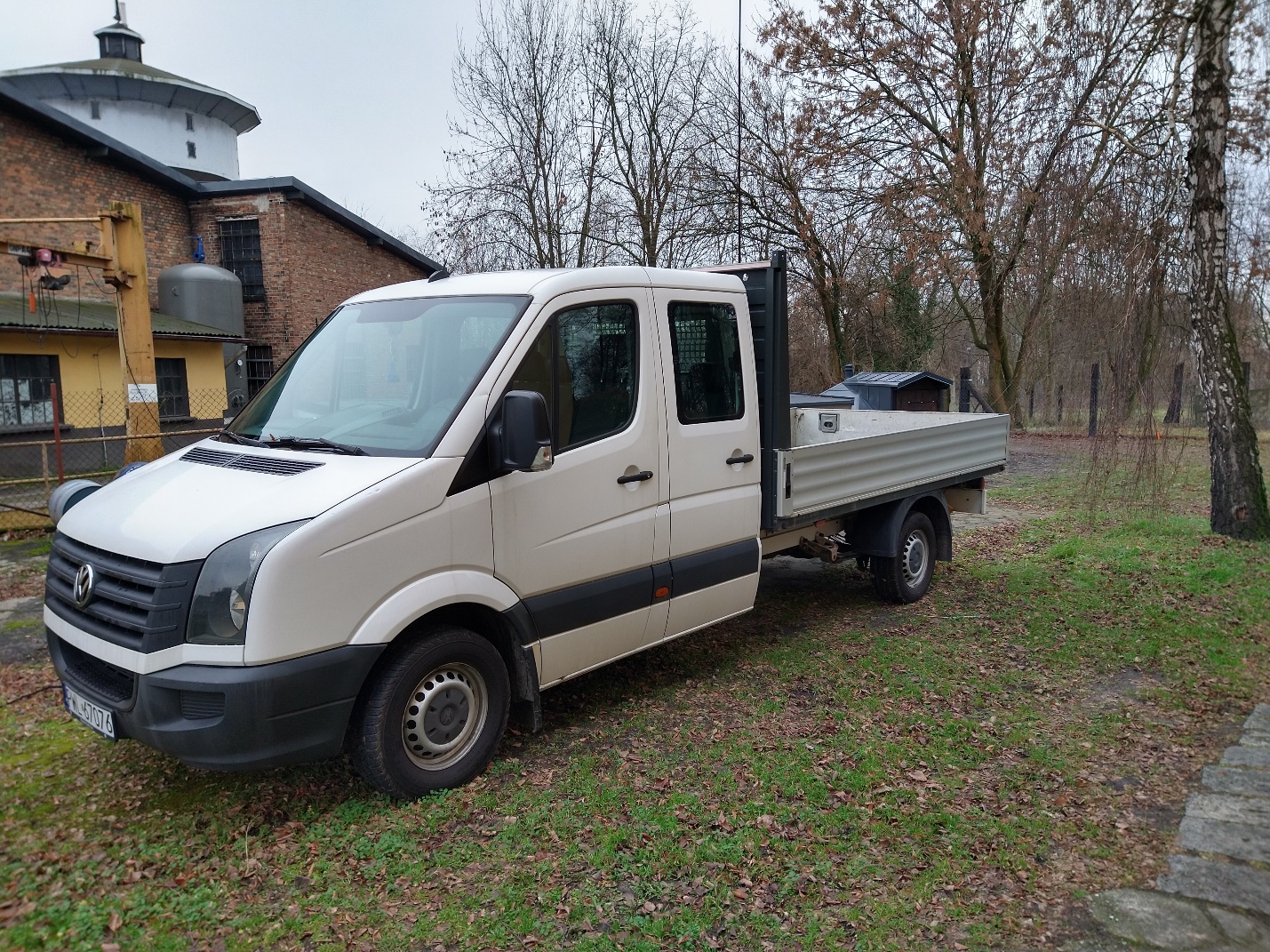 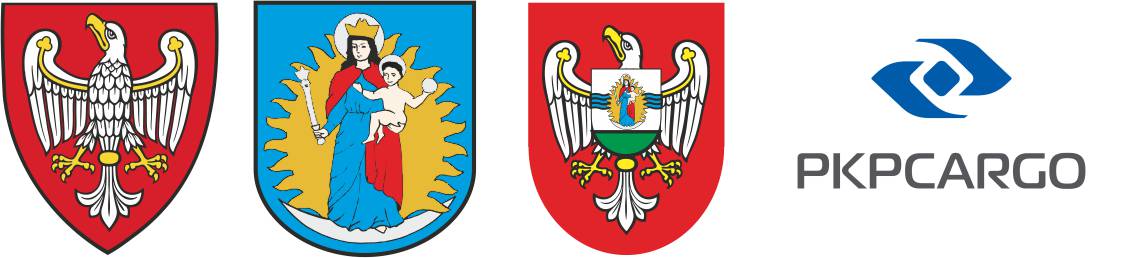 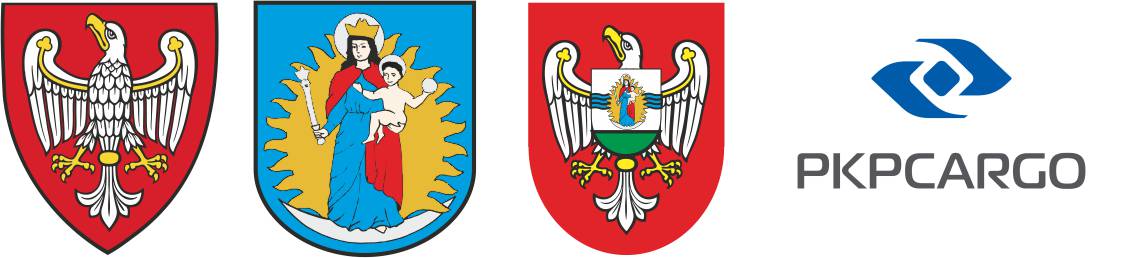 Przedmiotem zamówienia jest wykonanie zabudowy skrzyniowej z plandeka do samochodu VW Crafter